I.	IntroductionThis contribution presents proposals to the World Conference on International Telecommunications 2012 (WCIT-12) that have been developed by the United States of America for the revision of the International Telecommunications Regulations (ITRs). The intent of these proposals is to support a revision of the ITRs that advances the worldwide goal of greater competitive and affordable access to telecommunications networks.  The ITRs have provided a foundation for growth in the international telecommunications market, contributing to overall economic development around the world.  The United States supports efforts to utilize the ITRs as a tool to foster continued development of international telecommunications, without overburdening the telecommunications sector with unnecessary and intrusive regulation.  The United States reaffirms its readiness to work with all of the delegations to achieve a successful outcome at WCIT-12. The United States also notes, however, that the Internet has evolved to operate in a separate and distinct environment that is beyond the scope or mandate of the ITRs or the International Telecommunication Union.  Specifically, it emerged from multi-stakeholder organizations such as the Internet Society, the Internet Engineering Task Force (IETF), the World Wide Web Consortium (W3C), the Regional Internet Registries (RIRs), and the Internet Corporation for Assigned Names and Numbers (ICANN).  These organizations have played a major role in designing and operating the Internet and have succeeded by their very nature of openness and inclusiveness.  The United States believes these existing institutions are most capable of addressing issues with the speed and flexibility required in this rapidly changing Internet environment.  As a decentralized network of networks, the Internet has achieved global interconnection without the development of any international regulatory regime.  The development of such a formal regulatory regime could risk undermining its growth.  Therefore, the United States will not support proposals that would increase the exercise of control over Internet governance or content.  The United States will oppose efforts to broaden the scope of the ITRs to empower any censorship of content or impede the free flow of information and ideas.  It believes that the existing multi-stakeholder institutions, incorporating industry and civil society, have functioned effectively and will continue to ensure the continued vibrancy of the Internet and its positive impact on individuals and society.  Furthermore, recalling that Member States agreed in Plenipotentiary Resolution 130 (Guadalajara, 2010) that “legal or policy principles related to national defense, national security, content and cybercrime . . . are within [Member States’] sovereign rights,” the United States will oppose any provisions that interfere with those rights. The United States invites other administrations to engage in dialogue consistent with these principles, which are vital to the continuing development of international telecommunications. II. 	United States’ Views on the ITRsThe United States believes the changes that have occurred in the global communications sector since the 1988 World Administrative Telegraph and Telephone Conference (WATTC-88) in Melbourne, Australia, can be addressed and accommodated with limited revisions to the ITRs. It is important that the ITRs continue to reflect high-level principles that are sufficiently flexible to accommodate existing and future technological and market changes.In addition, the United States notes that the existing ITRs are currently in force and, as such, are the most relevant starting point for negotiations on their revision.  The decisions of the ITU Plenipotentiary Conference 2010 (PP-10) serve as a guide for those revisions.  The ITU Administrative Regulations, i.e. the ITRs and the Radio Regulations, must continue to be consistent with and complement the ITU Constitution and Convention.  In addition, the revised ITRs should continue to be a “stable treaty,” with no need for regular or frequent updating.  Moreover, the ITRs must continue to recognize the sovereign right of Member States to regulate their telecommunications sectors.  A recent statistical report from the ITU catalogues the extraordinary increase in competition in the global communications market over the past decade (ITU StatShot, 2011).  The ITU report notes that in 2010, competition was allowed for mobile and data services in more than 90% of countries and for international gateway access in 78% of countries.  It further notes that competition in basic voice services exists in two-thirds of countries and in leased lines in three-quarters of the world’s countries.  This competition has led to unprecedented technological advances and spurred the development of new services.  The success of international communications since 1988 indicates that the ITRs have provided a sound contribution to innovation and growth.  As a result, most provisions of the ITRs require minimal, if any, changes.  The exception is Article 6, which addresses the exchange of international telecommunications traffic.  Article 6 requires substantial revisions to reflect today’s communications environment and to accommodate future technological and market changes.  The current ITRs reflect a communications market where most traffic was exchanged between monopoly carriers and where the traffic was fixed telephony, fixed data, and telegraph.  Today, most traffic is exchanged under commercial arrangements between carriers operating in competitive environments where there are multiple competing services. Therefore, the United States proposes the following:Minimal changes to the preamble of the ITRs;Alignment of the definitions in the ITRs with those in the ITU Constitution and Convention, including no change to the definitions of telecommunications and international telecommunications service;Maintaining the voluntary nature of compliance with ITU-T Recommendations;Continuing to apply the ITRs only to recognized operating agencies or RoAs; i.e.,  the ITRs’ scope should not be expanded to address other operating agencies that are not involved in the provision of authorized or licensed international telecommunications services to the public; andRevisions of Article 6 to affirm the role played by market competition and commercially negotiated agreements for exchanging international telecommunication traffic. III.	Proposals for the Work of the ConferenceThe United States recognizes the role that the ITRs have played in promoting the growth of telecommunications networks.  Meanwhile, the United States also recognizes the sovereign right of each country to regulate its own telecommunications sector.  Moreover, the United States opposes adding provisions to the ITRs that can be interpreted to restrict the choices available to governments in regulating their national telecommunications regimes.  If the ITRs are to promote telecommunications development in an enduring manner, they must remain flexible enough to allow for rapid technological change and the evolution of new business models and consumer-oriented services.  In light of the above, the United States is pleased to submit its first tranche of proposals in Addendum 1 for consideration by the World Conference on International Telecommunications 2012 (WCIT-12).  The United States reserves the right to add to, or otherwise modify, the views and proposals expressed herein through subsequent contributions.Subsequent proposals are included as additional Addendums to this document.The attached table in the Annex provides a summary of the list of proposals from the United States. AnnexList of Proposals to WCIT-12 from the United States of AmericaWorld Conference on International 
Telecommunications (WCIT-12)
Dubai, 3-14 December 2012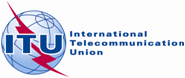 PLENARY MEETINGDocument 9-E3 August 2012Original: EnglishUnited States of AmericaUnited States of AmericaPROPOSALS FOR THE WORK OF THE CONFERENCEPROPOSALS FOR THE WORK OF THE CONFERENCEUSATitle of USASummary of ProposalUSA/9A1/1Title of International Telecommunication RegulationsRemains unchanged.USA/9A1/2Title of PreambleRemains unchanged.USA/9A1/3Text of PreambleTo align with the current terminology used in CS No. 31.USA/9A1/4Title of Article IRemains unchanged.USA/9A1/5Text of Article 1.1 a)Editorial update to clarify that the ITRs apply to Member States.USA/9A1/6Text of Article 1.1 b)Editorial update.USA/9A1/7Text of Article 1.2No changes proposed; this provision stood the test of time.USA/9A1/8Text of Article 1.3No changes proposed; this provision embodies the purposes of the Union articulated in Article 1 of the CS.USA/9A1/9Text of Article 1.4Editorial changes to reflect that ITU-T Recommendations should continue to be voluntary.  Delete provisions regarding Instructions because they are no longer in effect.USA/9A1/10Text of Article 1.5The proposed revisions reflect the international telecommunication traffic exchange in competitive environment.  USA/9A1/11Text of Article 1.6Proposed changes reflect reasons given for Article 1.4.USA/9A1/12Text of Article 1.7 a)Editorial update to align with CS/CV.USA/9A1/13Text of Article 1.7 b)Propose deletion as this provision is similar to the provision found in Article 1.6.  USA/9A1/14Text of Article 1.7 c)Proposed revisions align the text with terms in CS/CV.USA/9A1/15Text of Article 1.8No changes proposed; this provision stood the test of time.USA/9A1/16Title of Article 2Remains unchanged.USA/9A1/17Text of Article 2No changes proposed; introduction describes the scope and purpose of the definitions included in the ITRs.  USA/9A1/182.1 TelecommunicationNo proposed revisions.USA/9A1/192.2 International telecommunication serviceNo proposed revisions.USA/9A1/202.3 Government telecommunicationsProposed revisions align ITRs definition with definition found in CS No. 1014.USA/9A1/212.6 International routeThe proposed revision supports suppression of this definition.USA/9A1/222.7 RelationThe proposed revision supports suppression of this definition.USA/9A1/232.8 Accounting rateThe definition is no longer necessary in light of proposed changes to Article 6.USA/9A1/242.9 Collection chargeEditorial changes.USA/9A1/252.10 InstructionsThe proposed revision supports the suppression of the reference to ITU-T Instructions.USA/9A1/26Title of Article 3Remains unchanged.USA/9A1/27Text of Article 3.3Propose deletion as this provision is not appropriate in a competitive environment.USA/9A1/28Title of Article 6Proposed edits reflect the fact that detailed regulatory provisions governing charging and accounting for international telecommunication services are not appropriate for a competitive market.USA/9A1/29Title of Article 6.1Propose deletion as title is obsolete.USA/9A1/30Text of Article 6.1.1Proposed revisions provide language that is flexible and can accommodate technological advances and market developments.USA/9A1/31Text of Article 6.1.2Proposed deletion as this article is not relevant in competitive markets.  USA/9A1/32Text of Article 6.1.3Renumbered to 6.2.USA/9A1/33Text of Article 6.2.1Moved from 1.6 in Appendix 1.USA/9A1/34Title and text of Article 6.2 and subsectionPropose deletion as it is replaced by new 6.1.USA/9A1/35Text of Article 6.3 and subsectionPropose deletion as these provisions are obsolete.USA/9A1/36Text of Article 6.4 and subsectionsPropose deletion Appendix 1 and modifying Appendix 2.USA/9A1/37Title of Article 9Remains unchanged.USA/9A1/38Text of Articles 9.1 a)Editorial update to align with CS/CV.USA/9A1/39Text of Article 9.1 b)Propose deletion of “of third countries” as technical harm to all telecommunication facilities should be avoided, not just of third countries.USA/9A1/40Text of Article 9.2Editorial update to align with CS/CV.